Miljökravsmodul: Byggvaror (Construction Products) - anskaffningInformation till kravställarenKraven i denna miljökravsmodul kan ställas på byggvaror och byggprodukter. Byggvaror är en varugrupp som innehåller många olika varor/produkter med varierande funktion och innehåll. I kraven har fokus lagts på trämaterial då dessa anses vara mest relevanta för FMV samt att skogsbruk har stor påverkan på både miljön och sociala förhållanden. Således är det mycket viktigt att upphandlaren läser informationen efter kraven. Kontakt hallbarhet@fmv.se vid behov av stöd.

I denna miljökravsmodul definieras vilken typ av krav som avses i vänster kolumn. ”L” markerar ett lagkrav inom området. ”M” markerar ett miljökrav (innebär högre krav än lagstiftningen). 
I kravformuleringen anges ibland en kommentar (i rött) till kravställaren som stöd för tillämpning av kravet. Den röda texten ska tas bort innan kravet används i upphandlingsdokumenten. 

Kravställaren kan ange modulens krav i den tekniska specifikationen (TS) / kravspecifikationen eller i verksamhetsåtagandespecifikationen (VÅS/SoW) / avtalsutkast. Kravställaren måste själv göra bedömningen om var ett krav lämpligen ska placeras samt om det är relevant att ställa alla eller vissa av kraven utifrån upphandlingens art. Miljökravsmodulen ska endast ses som ett stöd i arbetet.Obs! Direkt efter miljökravsmodulen följer viktig information om miljöpåverkan, relevanta lagar, miljökrav inom området. Läs denna information innan du använder kraven i modulen.Miljöpåverkan och övergripande om kravställningen:För byggvaror/produkter så finns det flera byggvarubedömningssystem som har satt upp olika kriterier för att möjliggöra för arkitekter och byggare att utvärdera en byggvara/produkts miljöpåverkan. BASTA och Byggvarubedömningen (BVB) är exempel på två svenska byggbedömningssystem som båda är väl etablerade hos byggleverantörer och byggbolag. BASTA bedömer på en vara/produkts kemiska innehåll medan Byggvarubedömningen bedömer en vara/produkt på både dess kemiska innehåll och livscykelkriterier. Boverket har lagt fram ett förslag (dec-2015) att det ska bli obligatoriskt att använda en loggbok vid nybyggnation, detta kan stimulera användandet av dessa system ytterligare. Detta har troligtvis främst relevans för Fortifikationsverket och mindre relevans för FMV. Det har genomförts en bedömning om BASTA:s kriterier kan anses motsvara Försvarssektorns kriteriedokument för byggmaterial. Vid upphandling av byggmaterial så bör det utvärderas om det är lämpligt att ställa miljökrav utifrån BASTA/BVB:s kriterier. Det är viktigt att notera att beroende på vilken varu-/produktgrupp som upphandlas så kan dessa kriterier vara mer eller mindre lämpade. Exempelvis fogmassor är en produktgrupp där många leverantörer uppfyller BASTA:s innehållskriterier alt. Byggvarubedömningens kriterier för ”accepteras”, detta kan jämföras med VVS-varor av mässing som sällan uppfyller innehållskriterierna p.g.a. varornas blyinnehåll.Avverkningen av skog har en mycket stor miljöpåverkan och därför måste det tas hänsyn till trävirkets ursprung då miljökrav ställs. Det är vid upphandlingar av timmer/träråvara viktigt att beakta/ställa krav på sociala aspekter.  Dessutom har många kemikalier som används för ytbehandling av trävirke negativ miljöpåverkan. Timmerförordningen som trädde i kraft 2013 har bidragit till att mer fokus har lagts på spårbarhet i skogsindustrin.Byggproduktsförordningen (CPR) trädde i kraft fullt ut år 2013 och reglerar att de allra flesta byggprodukter måste CE-märkas. Denna CE-märkning är mot kraven i en harmoniserad standard eller en ETA (European Technical Assessment), och inte mot krav i själva byggproduktsförordningen. Kontakta hallbarhet@fmv.se vid behov av stöd.Relevant lagstiftningFörordning (EU) nr 305/2011 om fastställandet av harmoniserade villkor för saluföring av byggprodukter (CPR). I CPR regleras det att byggprodukter ska CE-märkas. Förordning (EU) nr 995/2010 om fastställande av skyldigheter för verksamhetsutövare som släpper ut timmer och trävaror på marknaden för första gången. Förordningens syfte är att bekämpa olaglig avverkning. Enligt förordning (EG) nr 2173/2005 är import av trävaruprodukter som exporteras från FLEGT-partnerländer förbjuden till EU, såvida inte sändningen omfattas av en så kallad FLEGT-licens. FLEGT betyder Forest Law Enforcement Governance and Trade. Licensen visar att timret har avverkats på ett lagligt sätt eller att timret har importerats till det aktuella landet enligt nationella regler eller enligt de avtal som gäller. Uppdaterad förteckning över FLEGT-partnerländer finns på FLEGT:s hemsida. FLEGT-licenser administreras idag (2019) enbart av Indonesien, då det är svårt att säkerställa den lagefterlevnad som krävs.I förordning (EG) nr 338/97 finns bestämmelser för import, export och re-export samt handel inom EU för exemplar av arter listade i CITES (Convention on International Trade in Endangered Species of Wild Fauna and Flora). I Sverige är Jordbruksverket administrativ myndighet och kan besluta om övriga bestämmelser kring import av träslag till landet. Förordning (EG) nr 850/2004 om långlivade organiska föreningar (POP-förordningen) förbjuder användning av polyklorerade bifenyler (PCB).Kemikalieinspektionens föreskrifter om kemiska produkter och biotekniska organismer (KIFS 2017:7) och föreskrifter om bekämpningsmedel (KIFS 2008:3) sätter gränsvärden för exempelvis formaldehyd som finns i träbaserade skivor ex. spånskivor, plywood samt för krom i ytbehandling. Biocidförordningen (2012/528/EU) och Kemikalieinspektionens föreskrifter om bekämpningsmedel (KIFS 2008:3) reglerar vilka bekämpningsmedel som kan användas i behandlat trä (tryckimpregnerat trä). Förordning (EG) nr 1272/2008 (CLP-förordningen eller CLP) reglerar klassificering, märkning och förpackning av ämnen och blandningar.Förordning (EG) nr 1907/2006 (Reach) reglerar registrering, utvärdering, godkännande och begränsning av kemikalier.Andra relevanta miljökravsmoduler:Se ElektronikSe Kemiska produkterSe BiociderSe YtbehandlingBerörda nationella miljömål 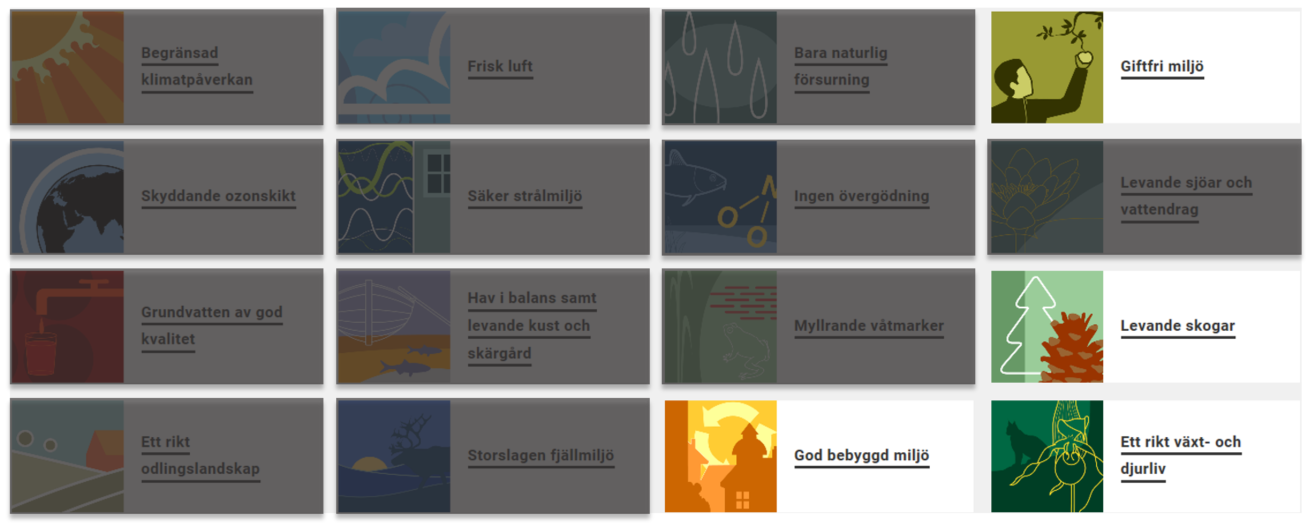 Berörda globala hållbarhetsmål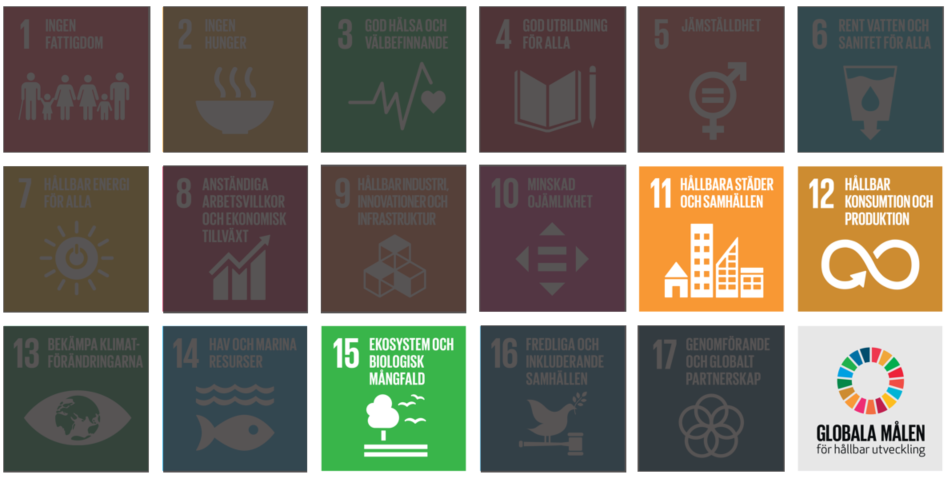 Krav-typMiljökrav i FFU/AIText till svarsbilaga:1Krav på byggmaterial - träM1.1SvenskaRåvaran i offererade produkter ska härröra från skogsbruk som uppfyller alla villkor nedan:Har legal ägande-/nyttjanderätt.Följer nationellt och lokalt gällande lagar och bestämmelser beträffande brukande, miljö, arbete och välfärd, hälsa och säkerhet, samt andra parters nyttjanderätt.Betalar relevanta skatter och avgifter som är kopplade till brukandet.Följer CITES bestämmelser (gäller enbart vissa trädarter, se CITES hemsida).Verifikat ska bifogas anbudet.Uppfylls detta skall krav? Ja/NejVerifikation av krav:Vid uppföljning kan certifikat från PEFC eller FSC användas som verifikat.MEnglishThe material in offered products shall originate from forestry that meets all the conditions below: Have legal ownership/right of use. Comply with nationally and locally applicable laws and provisions regarding operation, environment, work and welfare, health and safety, and other parties’ right of use. 
Pay relevant taxes and fees linked to the operation. Comply with the provisions of CITES (only applicable for certain tree species, see the CITES website).Verification shall be enclosed with the tender. Is the shall-requirement fulfilled? Y/NVerification of requirement: PEFC or FSC certificate can be used as verification.Krav på leverantören i VÅS/SOW alternativt utkast till avtal/kontrakt2Krav på byggmaterial - träL2.1SvenskaRåvaran som använts ska vara spårbar vilket innebär att leverantören ska hadokumentation över hanteringen av träråvara/träprodukt i hela försörjningskedjan. Denna dokumentation ska bifogas varje leverans. LEnglishThe material used shall be traceable, meaning the supplier shall have documentation of the handling of the wood material/wood product throughout the whole supply chain. The documentation shall be enclosed with each delivery. LHjälptextInformation till kravställaren: (röd text tas bort ur förfrågningsunderlaget)Detta krav hör ihop med krav 1.1.L2.2SvenskaTräbaserade skivor ska högst emittera 0,124 mg/m3 formaldehyd i enlighet med SS-EN 717-1:2004 eller motsvarande.LEnglishWood-based panels shall emit no more than 0.124 mg/m3 formaldehyde in accordance with EN 717-1:2004 or equivalent. LHjälptextTill kravställaren: (röd text tas bort ur förfrågningsunderlaget)Endast aktuellt att ställa detta krav för träbaserade skivmaterial (ex. träskivor, spånskivor, MDF-board och plywood.)Till kravställaren (röd text tas bort ur förfrågningsunderlaget):Vid uppföljning kan emissionsrapporter vara verifikat.3Krav på byggmateriel - allmäntM3.1Svenska Offererade byggprodukter ska uppfylla BASTA:s Egenskapskriterier (2021:A1). Länk:https://www.bastaonline.se/wp-content/uploads/2020/12/Basta-EgenskapskriterierCLP_sv_2021_A1.-giltlig-från-2021-01-01-2020-12-17v.4.-calibri.pdf MEnglishOffered construction products shall fulfill BASTA Properties criteria (2021:A1).Link: https://www.bastaonline.se/wp-content/uploads/2020/12/Basta-Properties-criteria_eng_2021.A1-2020-12-17-v4...-1.2giltlig-2021-01-01.-calibri.pdfMHjälptextTill kravställaren (röd text tas bort ur förfrågningsunderlaget):Vid uppföljning kan innehållsdeklaration som påvisar 100 % av kemiskt innehåll (inkl CAS-nr) eller tillverkningsdeklarationer fungera som verifikat. Bedömningen måste dock göras av FM/FMV.L3.2Svenska[Byggvara/produkt, välj relevant] ska vara CE-märkt mot standard [infoga relevant standard].LEnglishByggvara/produkt, välj relevant] shall be CE-marked according to [infoga relevant standard].LHjälptextTill kravställare: (röd text tas bort ur förfrågningsunderlaget)Det är obligatoriskt enligt förordning (EU) nr 305/2011 (CPR) att CE-märka byggprodukter som omfattas av en harmoniserad standard eller utfärdad ETA. Det finns enbart ett mycket begränsat antal undantag, t.ex. för återvunnet material. Dock är det mycket viktigt att säkerställa att den upphandlade byggprodukten omfattas av en harmoniserad standard och kontrollera att kravet specificerar vilken standardprodukten ska CE-märkas mot.4Effektiva resursflöden/ Cirkulära resursflödenM4.1SvenskaLeverantören ska ha ett systematiskt arbete för en omställning till effektiva resursflöden/cirkulära resursflöden.MEnglishThe supplier shall have a systematic work of converting towards a resource efficiency / circular resource flows.MHjälptextTill kravställare (röd text tas bort): Detta krav kan läggas som en del av en modifierad miljöplan, se stöddokument för leverantörens miljöplan: https://www.fmv.se/globalassets/dokument/om-fmv/miljoarbete/stoddokument-for-leverantorens-miljoplan-20.pdf M4.2SvenskaLeverantören ska beskriva om de offererade produkterna innehåller återvunnet eller förnyelsebart material. MEnglishThe supplier shall describe if the offered products contains recycled or renewable material. MHjälptextTill kravställare (röd text tas bort): Dessa krav kan vara lämpliga att även omformulera till en fråga i en RFI.